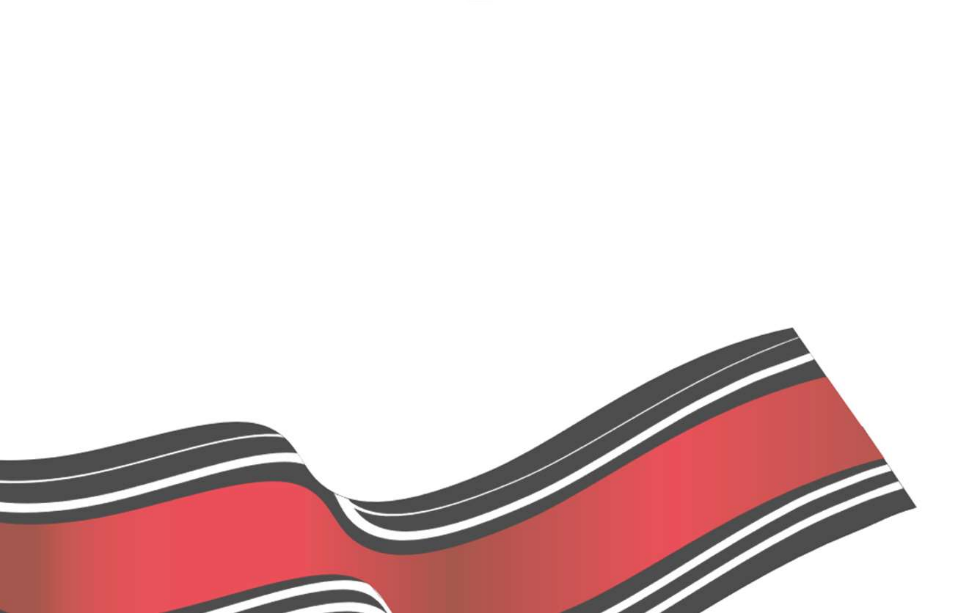 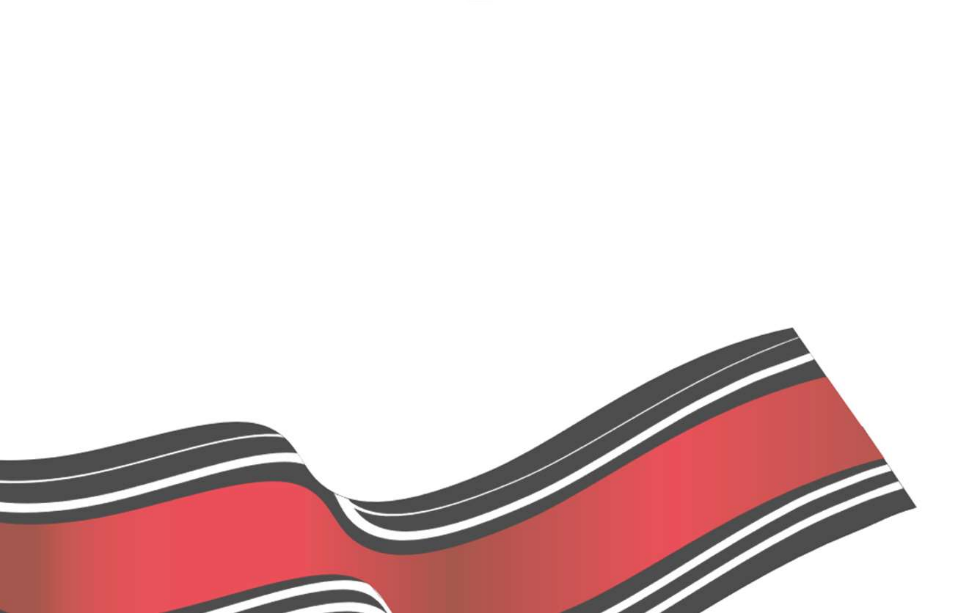 	ANEXOS	ANEXOI–Modelo deofícioencaminhando aprestaçãode contas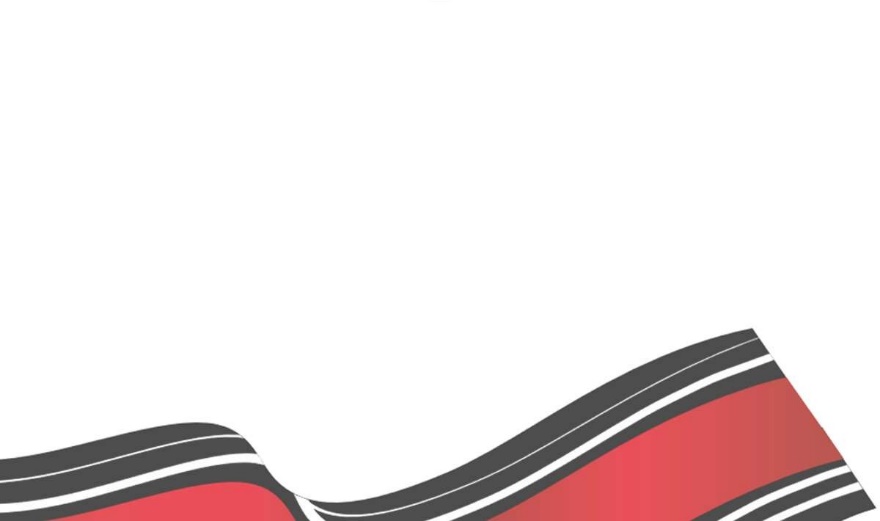 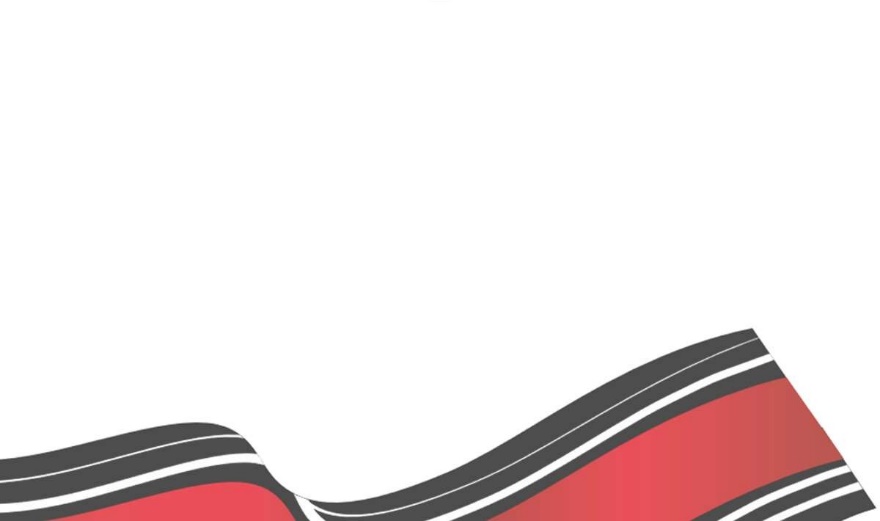 	ANEXOII	EDITAL DE PREMIAÇÃO A ARTISTAS E GRUPOS CULTURAIS – LEI ALDIRBLANCPRÊMIOARTE CAUCAIAO Relatórioé composto de três partes:Caucaia(CE),	de	de2021.Nome do ProponenteCPF:ESTE FORMULÁRIO DEVERÁ SER APRESENTADO AO RESPONSÁVEL LEGALPELA ESCOLA OU ESPAÇO PÚBLICO PARA CONHECIMENTO E ASSINATURA DACARTADE ANUÊNCIAABAIXO.	ANEXOIII CARTADE ANUÊNCIA	DECLARAÇÃODeclaro que estou ciente da proposta das atividades do (nome do proponente) eautorizo a realização das mesmas neste espaço como contrapartida da Lei AldirBlancde EmergênciaCultural, deforma gratuitaesemônus paraa instituição.Caucaia (CE),	dede 2021.	Aplicação de Logomarca– LeiAldirBlancCE	A Secretaria de Turismo e Cultura de Caucaia, Estado do Ceará orienta que os projetosaprovadosnosEditaisdaLeiAldirBlancdevemconteremsuaspeçasdedivulgaçãoaslogomarcasda PrefeituraMunicipaledo Governo Federal.Depoisdeaplicadasaslogomarcas,aspeçasdeverãopassarporaprovaçãodaAssessoria de Comunicação da Prefeitura.Confiraasorientações abaixo:Aslogosaplicadosnahorizontaldevemaparecernestasequência,emconformidadecomacarta de anuênciaanexada ao Manualde Orientação.TextocitandoApoio+SelodaLeiAldirBlancCE+BrasãoGovernodoCeará/SecretariadaCultura+ Secretaria Especialda Cultura+ Ministério do Turismo+Brasil Governo Federal.Exemplo:COLOCAR TIPIA DA SECRETARIA 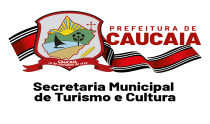 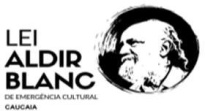 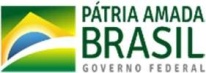 	ANEXOS	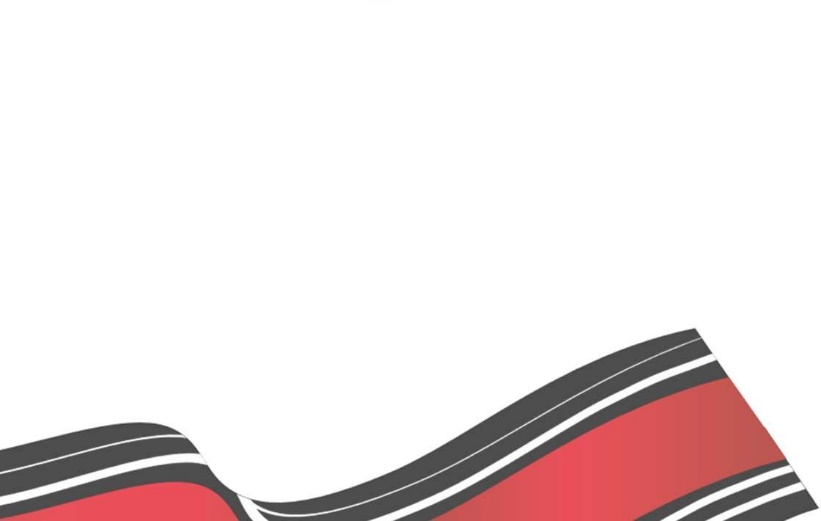 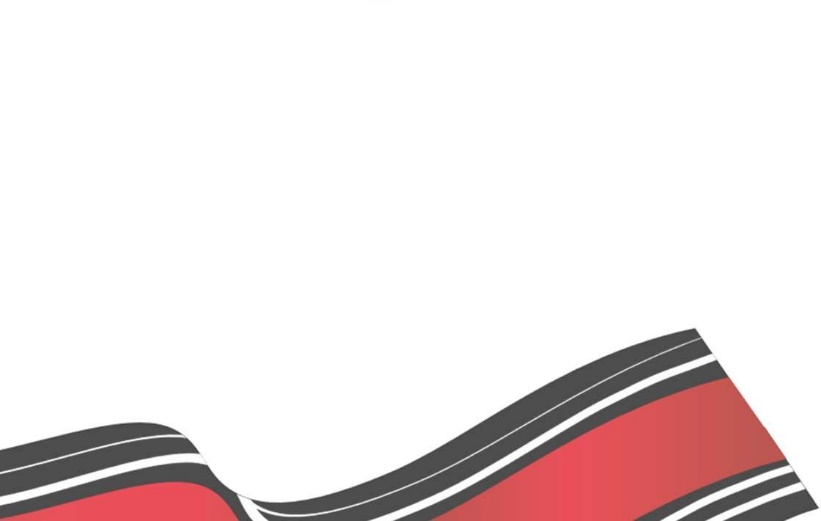 	ANEXOI–Modelodeofícioencaminhandoaprestaçãode contas	ANEXOB–Modeloda RelaçãodePagamentos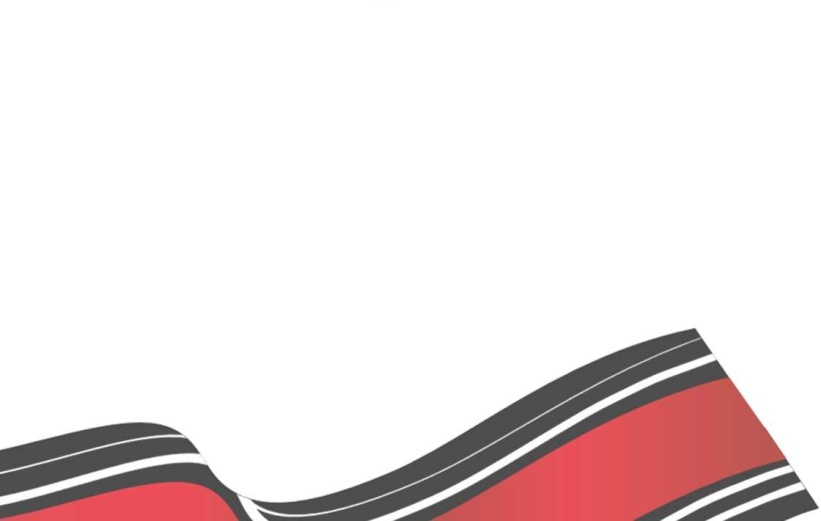 	ANEXOC–Recibode ReembolsoPessoaFísicaou Jurídica	(PAPELTIMBRADO)Recibonúmero:	/ANO)Caucaia (CE),	de	de	.Eu,	,CPF:,RG:,ou,Eu,	, representante legaldaempresa		,CNPJ n.º	recebi,da	,CNPJ/NOMEDO GRUPO,atítulodereembolso, o valordeR$ (		).Ovalorreembolsadoestádeacordocomasnotasfiscaise/ououtrosdocumentoscomprobatóriospormimentregues e que se encontram em anexo a este recibo. Este valor de reembolso refere-se aos gastos realizados pelo grupo/espaço cultural:, habilitado no Inciso II da LeiAldirBlanc.Tipodereembolso(transporte,alimentação,pagamentodecontaetc.):Descrição do reembolso:(Porexemplo:casosejatransporte,detalharomeiodetransporte,deslocamentorealizado, e quaisatividadesestão relacionadastais despesas)AssinaturaCNPJ/CPFnºAv. dos Coqueiros, 2295 - Praia deCumbuco - Caucaia. Cep 61619-262	ANEXOD–ReciboPessoaFísica ouJurídica	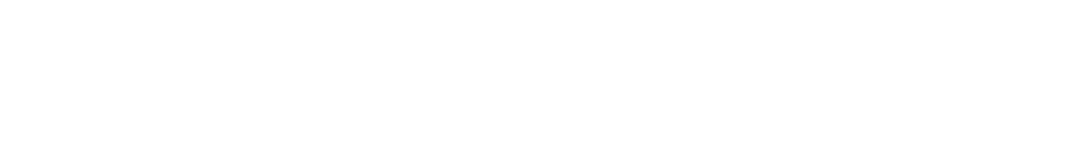 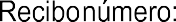 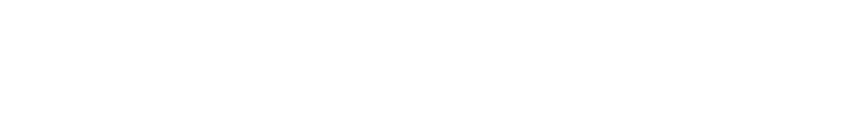 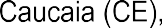 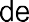 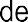 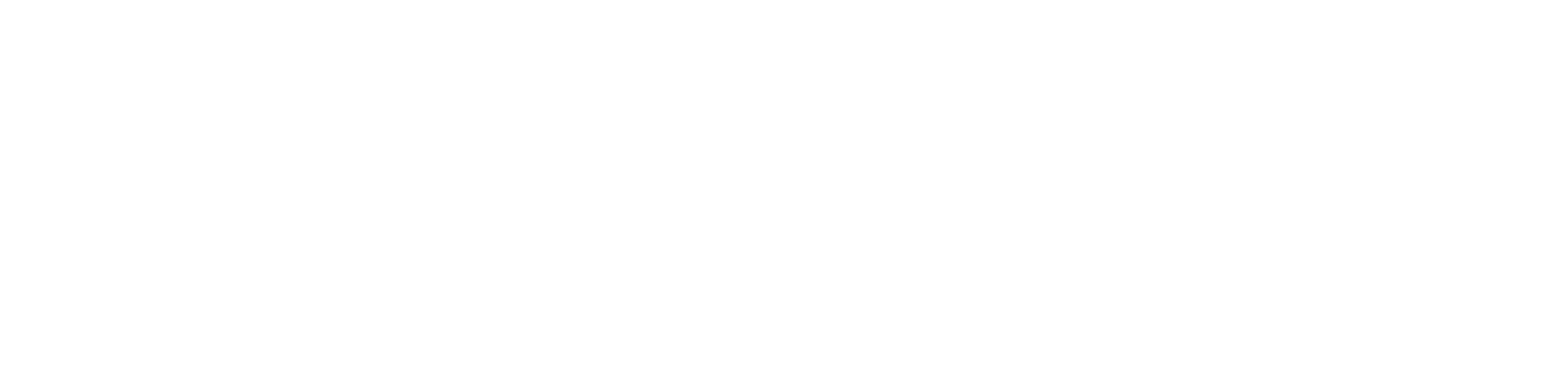 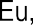 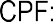 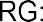 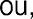 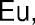 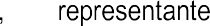 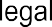 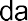 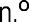 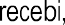 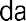 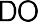 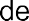 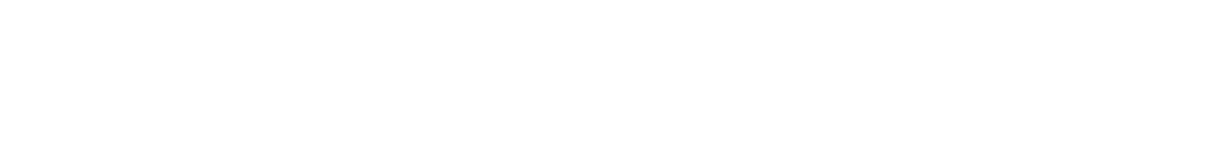 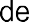 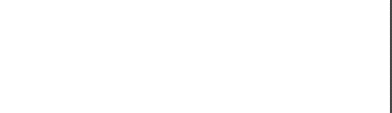 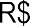 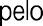 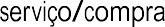 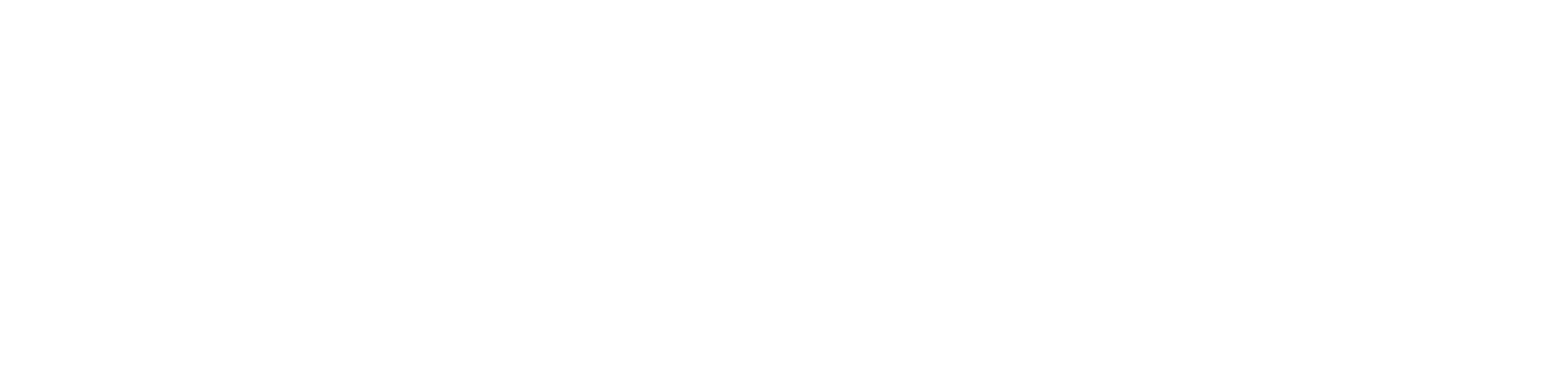 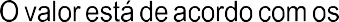 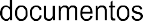 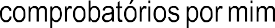 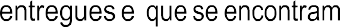 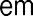 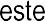 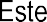 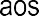 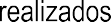 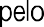 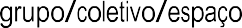 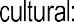 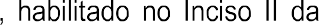 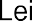 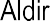 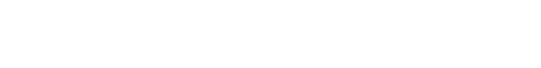 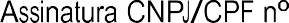 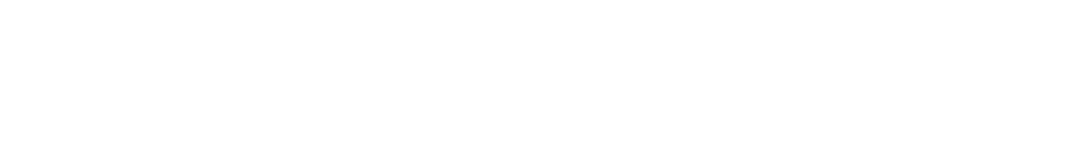 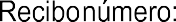 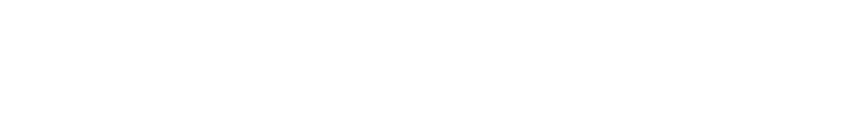 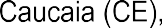 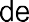 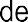 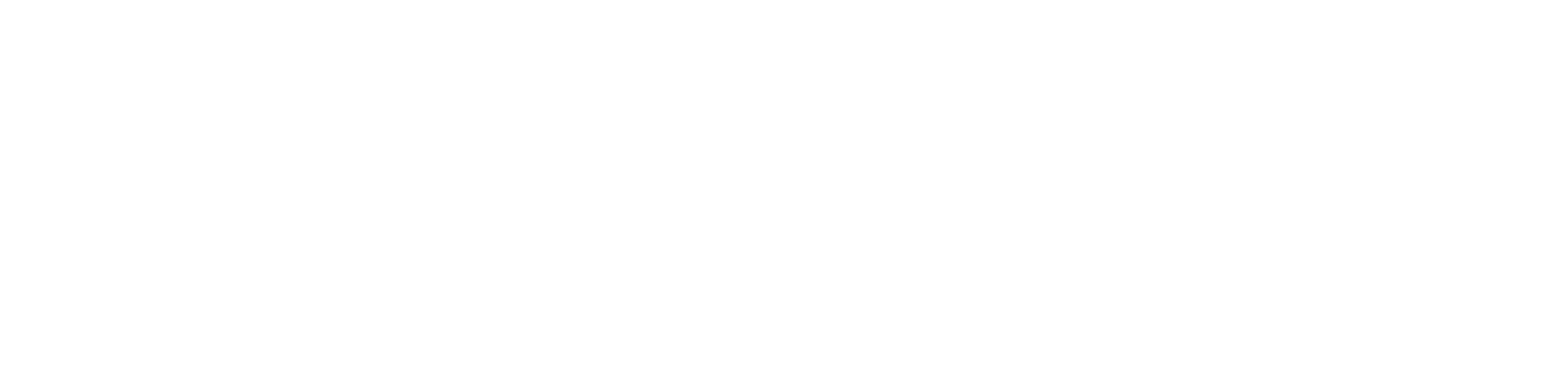 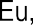 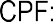 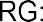 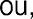 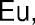 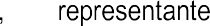 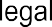 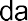 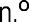 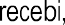 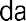 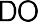 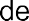 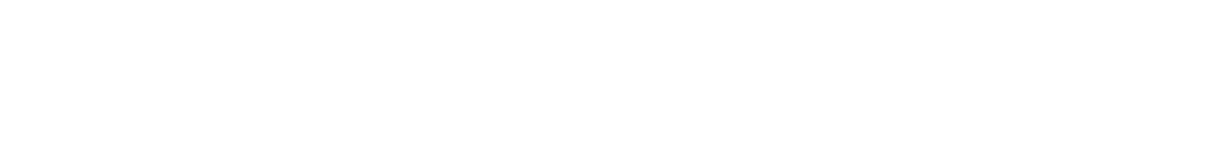 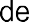 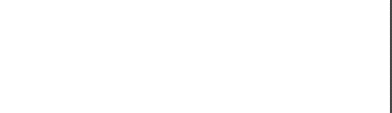 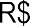 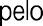 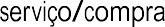 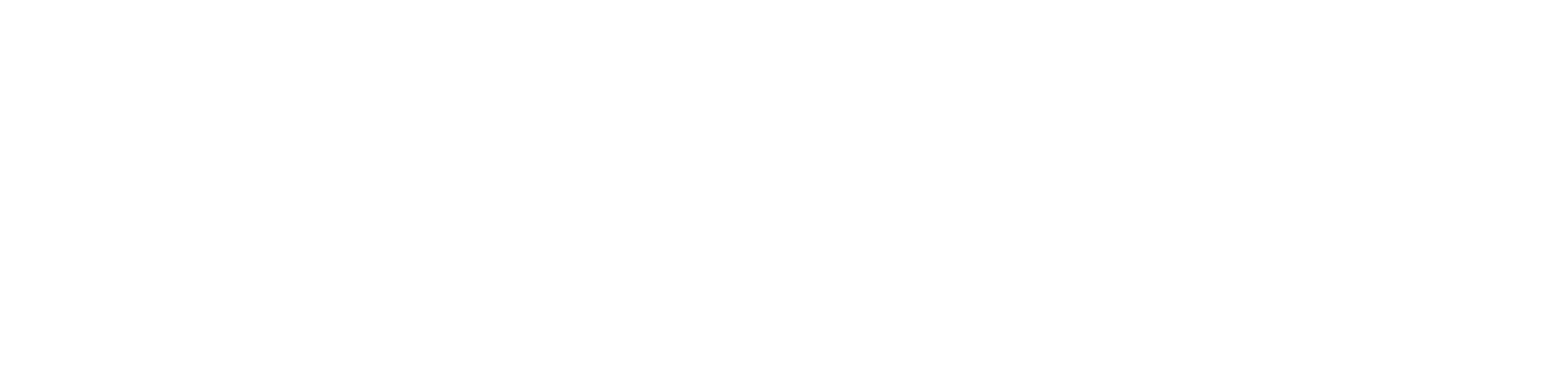 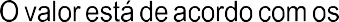 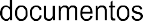 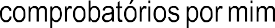 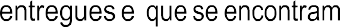 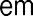 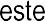 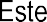 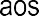 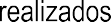 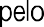 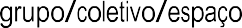 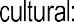 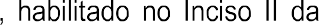 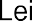 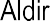 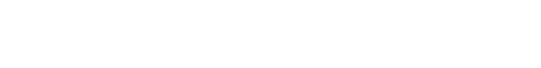 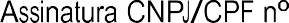 	/ANO	)Av. dos Coqueiros, 2295 - Praia deCumbuco - Caucaia. Cep 61619-262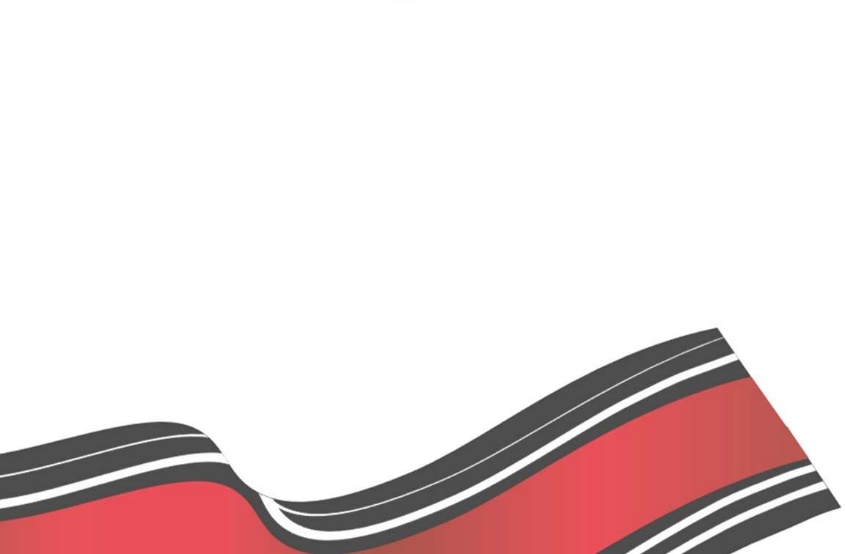 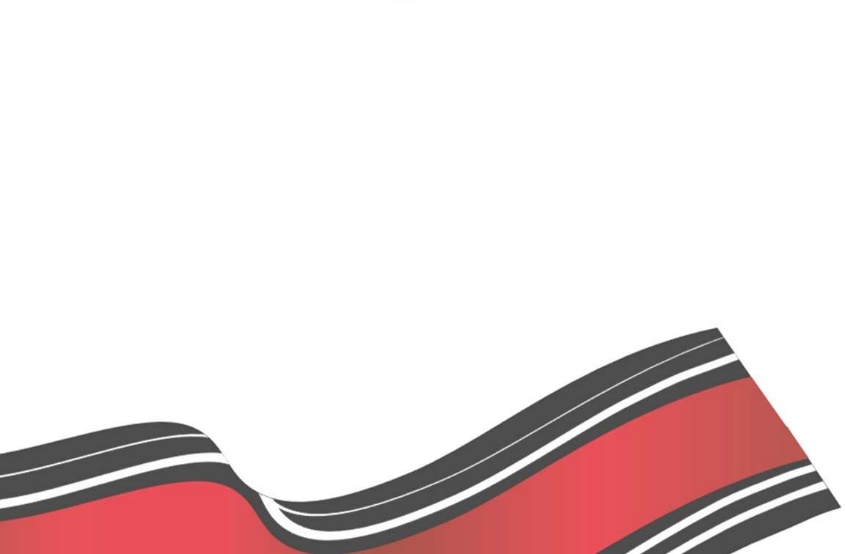 	ANEXOE –Recibo deRPA	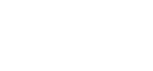 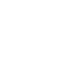 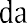 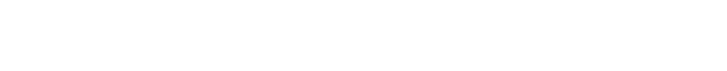 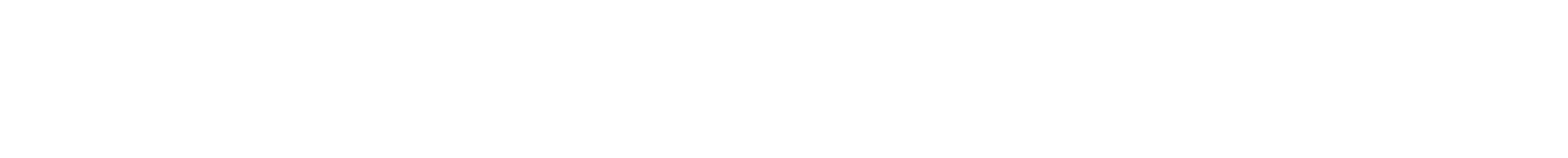 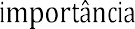 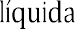 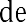 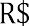 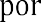 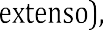 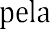 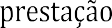 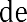 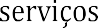 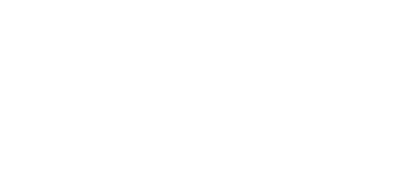 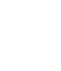 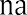 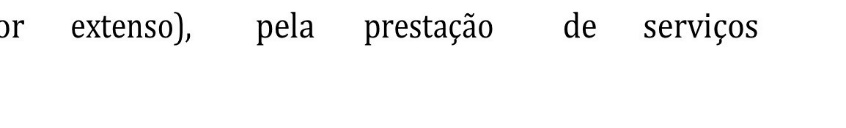 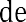 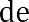 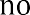 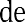 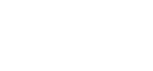 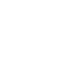 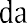 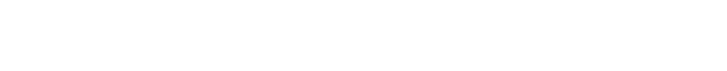 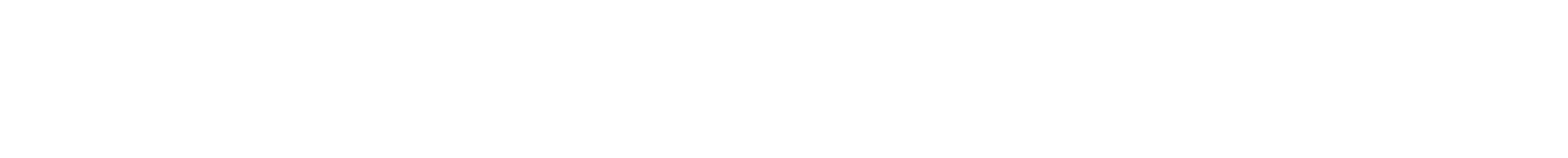 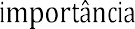 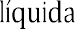 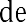 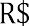 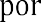 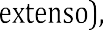 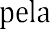 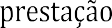 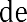 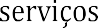 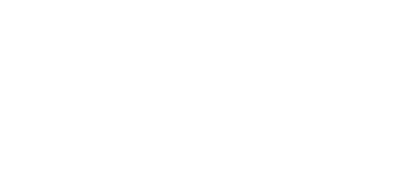 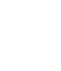 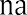 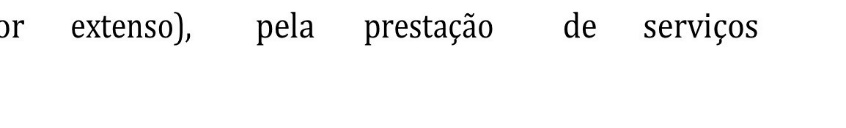 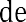 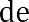 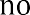 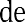 Discriminaçãodevaloresparaopagamentodos serviçosprestados:	ANEXOF – ModelodeJustificativaTécnicadeDespesa	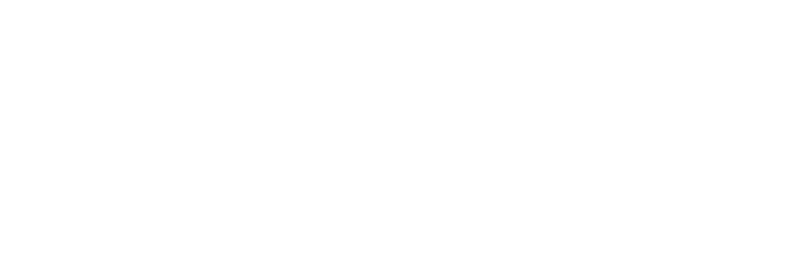 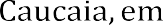 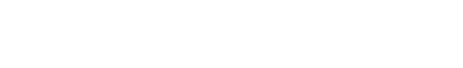 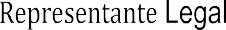 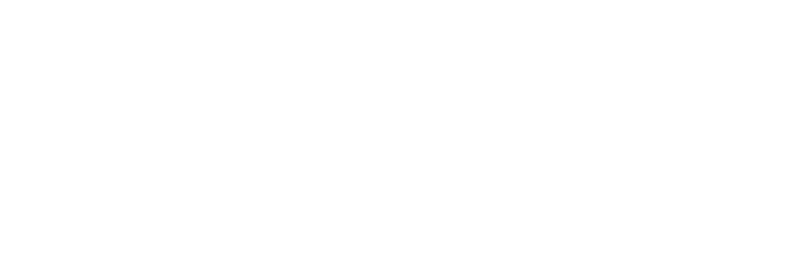 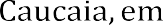 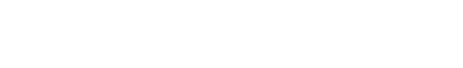 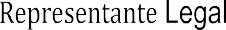 	ANEXOG – Modelo deCarimbo de Ateste		RELATÓRIODAEXECUÇÃO:	Caucaia(CE),______ de	de 2021.__________________________________________________Assinaturado ProponenteNome:CPF:Junto com a prestação de contas, anexar o projeto inscrito no Mapa CulturaldeCaucaiaeoportfóliocomfotografias,vídeosdasatividadesdacontrapartida;Éimprescindívelacartadeanuênciadasescolaseouespaçospúblicos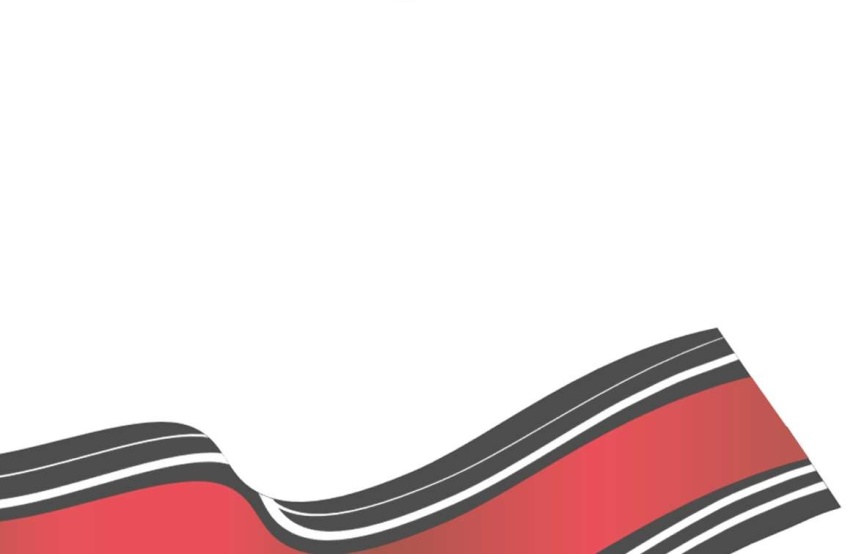 	Aplicação de Logomarca– LeiAldirBlancCE	ASecretariadeTurismoeCulturadeCaucaia,EstadodoCearáorientaqueosprojetosaprovadosnosEditaisdaLeiAldirBlancdevemconteremsuaspeçasdedivulgaçãoaslogomarcasda PrefeituraMunicipaledo Governo Federal.Depoisdeaplicadasaslogomarcas,aspeçasdeverãopassarporaprovaçãodaAssessoriadeComunicação da Prefeitura.Confiraasorientações abaixo:1)Aslogosaplicadosnahorizontaldevemaparecernestasequência,emconformidadecomacartade anuência anexada ao Manual de Orientação.TextocitandoApoio+SelodaLeiAldirBlancCE+BrasãoGovernodoCeará/SecretariadaCultura+ Secretaria Especialda Cultura + Ministériodo Turismo+ Brasil Governo Federal.Exemplo: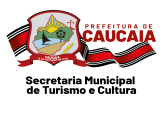 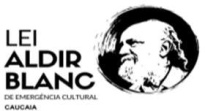 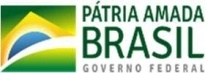 1.IDENTIFICAÇÃO1.IDENTIFICAÇÃONomedoAtista/Coletivo:NomedoAtista/Coletivo:Nº.do Termo:CPF/CNPJNomedo Responsável:Nomedo Responsável:RELATÓRIODETALHADODAEXECUÇÃO; DESCREVENDO A ATIVIDADE EXECULTADA, METODOLOGIA, CRONOGRAMA E PESSOAS ATINGIDAS RELATÓRIODETALHADODAEXECUÇÃO; DESCREVENDO A ATIVIDADE EXECULTADA, METODOLOGIA, CRONOGRAMA E PESSOAS ATINGIDAS RELATÓRIODACONTRAPARTIDA:RELATÓRIODACONTRAPARTIDA:(Descrever as atividades realizadas, observando se está compatível com apropostadaInscrição noMapa Cultural de Caucaia):(Descrever as atividades realizadas, observando se está compatível com apropostadaInscrição noMapa Cultural de Caucaia):NOME DAINSTITUIÇÃO:NOME DAINSTITUIÇÃO:ENDEREÇO:ENDEREÇO:BAIRRO:DISTRITO:TELEFONE:E-MAIL:RESPONSÁVEL:RESPONSÁVEL:RG:CPF:TELEFONE:E-MAIL:RELAÇÃODEPAGAMENTOSRELAÇÃODEPAGAMENTOSRELAÇÃODEPAGAMENTOSRELAÇÃODEPAGAMENTOSRELAÇÃODEPAGAMENTOSRELAÇÃODEPAGAMENTOSRELAÇÃODEPAGAMENTOSPROPONENTE:PROPONENTE:PROPONENTE:CNPJ/CPF:CNPJ/CPF:CNPJ/CPF:CNPJ/CPF:ComprovantedeN.ºDespesasdeCredorCPF/ValorOrdemCNPJem R$OrdemCNPJN.ºChequeDataouOrdemPagamentoASSINATURALocaleData	,	de	deNome/assinatura doresponsávelASSINATURALocaleData	,	de	deNome/assinatura doresponsávelASSINATURALocaleData	,	de	deNome/assinatura doresponsávelASSINATURALocaleData	,	de	deNome/assinatura doresponsávelASSINATURALocaleData	,	de	deNome/assinatura doresponsávelASSINATURALocaleData	,	de	deNome/assinatura doresponsávelASSINATURALocaleData	,	de	deNome/assinatura doresponsávelValorBruto	R$Desconto INSS (11% x ValorBruto) R$ValorBruto	R$Desconto INSS (11% x ValorBruto) R$ValorBruto	R$Desconto INSS (11% x ValorBruto) R$DescontoR$códigoreceita:0588IRRFDesconto%xValorcidade:ISS (Bruto)R$ValorR$LíquidoJUSTIFICATIVATÉCNICADEDESPESAJUSTIFICATIVATÉCNICADEDESPESANome	doproponenteE-mailTelefoneDescrição	daDespesa:APRESENTAÇÃODA JUSTIFICATIVAAPRESENTAÇÃODA JUSTIFICATIVAData e assinatura do proponente Local:Data:Assinatura:Data e assinatura do proponente Local:Data:Assinatura:RELATÓRIODETALHADO DAEXECUÇÃO:Escreverqualsituaçãoatualdoespaço/coletivoecomoosubsídiocontribuiuparasua manutenção):RELATÓRIODACONTRAPARTIDA:(Descreverasatividadesrealizadas,observandoseestácompatívelcomapropostada InscriçãonoMapaCultural deCaucaia):